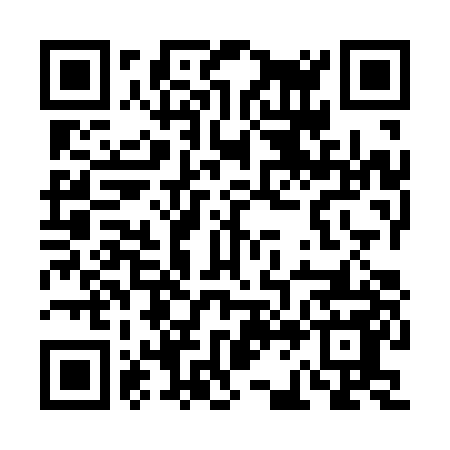 Prayer times for Pinheiro de Coja, PortugalWed 1 May 2024 - Fri 31 May 2024High Latitude Method: Angle Based RulePrayer Calculation Method: Muslim World LeagueAsar Calculation Method: HanafiPrayer times provided by https://www.salahtimes.comDateDayFajrSunriseDhuhrAsrMaghribIsha1Wed4:476:311:296:248:2810:062Thu4:456:301:296:258:2910:073Fri4:436:281:296:258:3010:084Sat4:416:271:296:268:3110:105Sun4:406:261:296:278:3210:116Mon4:386:251:296:278:3310:137Tue4:366:241:296:288:3410:148Wed4:356:231:286:288:3510:169Thu4:336:221:286:298:3610:1710Fri4:326:211:286:298:3710:1911Sat4:306:201:286:308:3810:2012Sun4:296:181:286:318:3910:2213Mon4:276:181:286:318:4010:2314Tue4:266:171:286:328:4110:2415Wed4:246:161:286:328:4210:2616Thu4:236:151:286:338:4310:2717Fri4:216:141:286:338:4310:2918Sat4:206:131:286:348:4410:3019Sun4:186:121:286:348:4510:3220Mon4:176:111:296:358:4610:3321Tue4:166:111:296:358:4710:3422Wed4:156:101:296:368:4810:3623Thu4:136:091:296:368:4910:3724Fri4:126:081:296:378:5010:3825Sat4:116:081:296:378:5110:4026Sun4:106:071:296:388:5110:4127Mon4:096:071:296:388:5210:4228Tue4:086:061:296:398:5310:4329Wed4:076:061:296:398:5410:4430Thu4:066:051:306:408:5410:4631Fri4:056:051:306:408:5510:47